ПОСТАНОВЛЕНИЕ СОВЕТА МИНИСТРОВ РЕСПУБЛИКИ БЕЛАРУСЬ6 сентября 2006 г. № 1149О пособии по уходу за инвалидом I группы либо лицом, достигшим 80-летнего возрастаИзменения и дополнения:Постановление Совета Министров Республики Беларусь от 7 апреля 2007 г. № 448 (Национальный реестр правовых актов Республики Беларусь, 2007 г., № 92, 5/25018);Постановление Совета Министров Республики Беларусь от 17 декабря 2007 г. № 1747 (Национальный реестр правовых актов Республики Беларусь, 2008 г., № 6, 5/26438);Постановление Совета Министров Республики Беларусь от 14 июня 2008 г. № 868 (Национальный реестр правовых актов Республики Беларусь, 2008 г., № 147, 5/27859);Постановление Совета Министров Республики Беларусь от 9 октября 2008 г. № 1489 (Национальный реестр правовых актов Республики Беларусь, 2008 г., № 248, 5/28505);Постановление Совета Министров Республики Беларусь от 23 декабря 2008 г. № 2010 (Национальный реестр правовых актов Республики Беларусь, 2009 г., № 14, 5/29066);Постановление Совета Министров Республики Беларусь от 6 мая 2009 г. № 599 (Национальный реестр правовых актов Республики Беларусь, 2009 г., № 119, 5/29736);Постановление Совета Министров Республики Беларусь от 29 июля 2010 г. № 1128 (Национальный реестр правовых актов Республики Беларусь, 2010 г., № 186, 5/32267);Постановление Совета Министров Республики Беларусь от 20 января 2012 г. № 67 (Национальный реестр правовых актов Республики Беларусь, 2012 г., № 13, 5/35160);Постановление Совета Министров Республики Беларусь от 15 июня 2017 г. № 457 (Национальный правовой Интернет-портал Республики Беларусь, 22.06.2017, 5/43851);Постановление Совета Министров Республики Беларусь от 13 сентября 2017 г. № 684 (Национальный правовой Интернет-портал Республики Беларусь, 16.09.2017, 5/44178)Совет Министров Республики Беларусь ПОСТАНОВЛЯЕТ:1. Утвердить прилагаемое Положение о порядке назначения и выплаты пособия по уходу за инвалидом I группы либо лицом, достигшим 80-летнего возраста.2. Признать утратившим силу постановление Совета Министров Республики Беларусь от 13 октября 1999 г. № 1577 «О пособиях по уходу за инвалидами I группы либо лицами, достигшими 80-летнего возраста» (Национальный реестр правовых актов Республики Беларусь, 1999 г., № 82, 5/1811).3. Министерству труда и социальной защиты привести свои нормативные правовые акты в соответствие с настоящим постановлением.4. Настоящее постановление вступает в силу после его официального опубликования.ПОЛОЖЕНИЕ
о порядке назначения и выплаты пособия по уходу за инвалидом I группы либо лицом, достигшим 80-летнего возрастаГЛАВА 1
ОБЩИЕ ПОЛОЖЕНИЯ1. Настоящее положение определяет условия и порядок назначения и выплаты пособия по уходу за инвалидом I группы либо лицом, достигшим 80-летнего возраста.2. Право на пособие по уходу за инвалидом I группы либо лицом, достигшим 80-летнего возраста и нуждающимся в постоянном уходе (далее - нетрудоспособный гражданин), имеют лица, достигшие 16 лет, но не старше 65 лет - мужчины, 60 лет - женщины, неработающие, не являющиеся индивидуальными предпринимателями, не обучающиеся в учреждениях образования в дневной форме получения образования, не получающие пенсии, пособия по безработице, ежемесячной страховой выплаты в соответствии с законодательством об обязательном страховании от несчастных случаев на производстве и профессиональных заболеваний, ежемесячного денежного содержания в соответствии с законодательством о государственной службе, осуществляющие постоянный уход* (далее - уход) за нетрудоспособными гражданами (далее - лицо, осуществляющее уход).______________________________*Для целей настоящего Положения под термином «постоянный уход» понимается помощь других лиц для осуществления одной или нескольких нерегулируемых насущных потребностей (личная гигиена, одевание, прием пищи, осуществление физиологических отправлений и другие), нуждаемость в удовлетворении которых возникает один и более раз в сутки.3. Заключение врачебно-консультационной комиссии о нуждаемости лица, достигшего 80-летнего возраста, в постоянном уходе выдают больница, госпиталь, медико-санитарная часть, диспансер, поликлиника.4. Пособие по уходу за инвалидом I группы либо лицом, достигшим 80-летнего возраста (далее - пособие), назначается постоянно проживающим на территории республики гражданам Республики Беларусь, иностранным гражданам и лицам без гражданства.5. Исключен.ГЛАВА 2
ПОРЯДОК НАЗНАЧЕНИЯ ПОСОБИЯ6. Пособие назначается со дня обращения за ним лица, осуществляющего уход, в управление (отдел) по труду, занятости и социальной защите городского, районного исполнительного комитета, управление (отдел) социальной защиты местной администрации района в городе по месту жительства (месту пребывания) нетрудоспособного гражданина (далее - орган по труду, занятости и социальной защите) с заявлением о назначении (возобновлении выплаты) пособия по уходу за инвалидом I группы либо лицом, достигшим 80-летнего возраста, по форме согласно приложению 1 (далее, если не определено иное, - заявление) и документами, указанными в пункте 2.38 перечня административных процедур, осуществляемых государственными органами и иными организациями по заявлениям граждан, утвержденного Указом Президента Республики Беларусь от 26 апреля 2010 г. № 200 «Об административных процедурах, осуществляемых государственными органами и иными организациями по заявлениям граждан» (Национальный реестр правовых актов Республики Беларусь, 2010 г., № 119, 1/11590) (далее - перечень). Пособие назначается на период ухода за нетрудоспособным гражданином.В случае осуществления ухода за двумя и более нетрудоспособными гражданами заявление подается по выбору лица, осуществляющего уход, в орган по труду, занятости и социальной защите по месту жительства (месту пребывания) одного из нетрудоспособных граждан.7. Заявление регистрируется в порядке, предусмотренном для ведения делопроизводства по заявлениям заинтересованных лиц.Орган по труду, занятости и социальной защите при приеме заявления оформляет необходимые копии (выписки) представленных документов и прилагает их к заявлению, выдает расписку об их приеме. Подлинные документы возвращает лицу, осуществляющему уход.71. Отказ в принятии заявления осуществляется в порядке и на основаниях, предусмотренных в статье 17 Закона Республики Беларусь от 28 октября 2008 года «Об основах административных процедур» (Национальный реестр правовых актов Республики Беларусь, 2008 г., № 264, 2/1530).8. Орган по труду, занятости и социальной защите к заявлению приобщает либо истребует в пятидневный срок со дня регистрации заявления следующие документы:копию (выписку из) документа, удостоверяющего личность лица, достигшего 80-летнего возраста, либо копию имеющегося в его пенсионном деле документа, содержащего сведения о возрасте этого лица;копию заключения медико-реабилитационной экспертной комиссии (выписку из акта освидетельствования в медико-реабилитационной экспертной комиссии) о группе и причине инвалидности;сведения о неполучении пособия по безработице;сведения об отсутствии регистрации в качестве индивидуального предпринимателя, главы крестьянского (фермерского) хозяйства - из местных исполнительных и распорядительных органов;при необходимости справку о неполучении пенсии лицом, осуществляющим уход, - из органа по труду, занятости и социальной защите по месту его жительства (месту пребывания) (органа Фонда социальной защиты населения Министерства труда и социальной защиты (далее - орган Фонда), пенсионных органов Министерства обороны, Министерства внутренних дел, Министерства по чрезвычайным ситуациям, Комитета государственной безопасности);копию свидетельства (справки) о регистрации по месту пребывания на территории Республики Беларусь лица, осуществляющего уход, и (или) нетрудоспособного гражданина (при их наличии) либо сведения о регистрации по месту пребывания (в случае, если органу по труду, занятости и социальной защите сообщено о факте регистрации) - из органа регистрации граждан по месту жительства (месту пребывания).Орган по труду, занятости и социальной защите при необходимости вправе запрашивать у соответствующих государственных органов и иных организаций дополнительные сведения и (или) документы, необходимые для рассмотрения и проверки данных, изложенных в заявлении, посредством удаленного доступа к государственным регистрам, реестрам, кадастрам, спискам, каталогам, базам и банкам данных и другими способами, предусмотренными законодательством.Орган по труду, занятости и социальной защите из предусмотренных в пунктах 6 и 8 настоящего Положения документов формирует личное дело получателя пособия.9. Назначение пособия осуществляется в срок, указанный в пункте 2.38 перечня.10. Назначение пособия производится Комиссией по назначению пенсий районного (городского) исполнительного и распорядительного органа (далее - Комиссия) по месту жительства (месту пребывания) нетрудоспособного гражданина.Комиссией устанавливается факт осуществления ухода за нетрудоспособным гражданином на основании сведений, содержащихся в акте обследования по форме согласно приложению 2. В акте обследования указываются сведения об осуществлении ухода, полученные путем опроса лиц (соседей, родственников и других) под их личную подпись, и производится запись о подтверждении нетрудоспособным гражданином осуществления за ним ухода под его личную подпись (при невозможности нетрудоспособного гражданина подписаться вследствие состояния здоровья в акте обследования указывается причина отсутствия его подписи).Осуществление ухода предполагает совместное фактическое проживание либо проживание в одном населенном пункте (городе, поселке городского типа, сельском населенном пункте) лица, осуществляющего уход, и нетрудоспособного гражданина, за которым он осуществляется. В случае проживания указанных лиц в разных населенных пунктах вопрос о назначении пособия решает Комиссия с учетом конкретных обстоятельств. При этом родственные отношения лица, осуществляющего уход, и нетрудоспособного гражданина значения не имеют.Комиссией может быть принято решение об отказе в назначении пособия в случаях, предусмотренных в статье 25 Закона Республики Беларусь «Об основах административных процедур», а также при несоблюдении условий и требований, предусмотренных настоящим Положением.11. Решение Комиссии о назначении (отказе в назначении) пособия оформляется протоколом по форме согласно приложению 3. Протокол приобщается к документам в личном деле получателя пособия.Решение о назначении (отказе в назначении) пособия в виде копии протокола не позднее семи рабочих дней со дня принятия такого решения выдается лицу, обратившемуся за назначением пособия, или направляется ему по почте.Решение Комиссии может быть обжаловано в вышестоящий комитет по труду, занятости и социальной защите областного (Минского городского) исполнительного комитета (далее - комитет). Жалоба на решение Комиссии о назначении (отказе в назначении) пособия (далее - административная жалоба) может быть подана в течение одного года со дня принятия обжалуемого решения.Обжалование решения Комиссии в судебном порядке осуществляется после его обжалования в комитет.111. Рассмотрение административной жалобы осуществляется в порядке и на условиях, предусмотренных в статьях 30-42 Закона Республики Беларусь «Об основах административных процедур».12. На пенсионных делах нетрудоспособных граждан делается отметка о назначении пособия с указанием фамилии, собственного имени, отчества (если таковое имеется) лица, осуществляющего уход, и номера личного дела получателя пособия. Указанная информация включается в компьютерную распечатку пенсионного дела и отражается в уведомлении при изменении его состояния.При назначении пособий лицам, осуществляющим уход за нетрудоспособными гражданами, получающими пенсии в органах Фонда, пенсионных органах Министерства обороны, Министерства внутренних дел, Министерства по чрезвычайным ситуациям, Комитета государственной безопасности, органы по труду, занятости и социальной защите, назначившие пособия, в 3-дневный срок уведомляют об этом орган Фонда, указанные пенсионные органы. В уведомлении указываются фамилия, собственное имя, отчество (если таковое имеется) лица, осуществляющего уход, и нетрудоспособного гражданина, номер личного дела получателя пособия, а также выражается просьба об извещении об обстоятельствах, являющихся основанием для прекращения выплаты пособия, предусмотренных пунктом 15 настоящего Положения.ГЛАВА 3
ПОРЯДОК ВЫПЛАТЫ ПОСОБИЯ13. Выплату пособия производит орган по труду, занятости и социальной защите по месту жительства (месту пребывания) нетрудоспособного гражданина (далее - орган, выплачивающий пособие).14. Пособие выплачивается за текущий месяц через объекты почтовой связи, банки, объекты, осуществляющие доставку пенсий (по выбору получателя пособия). В случае неполучения пособия через указанные организации, кроме банков, в течение шести месяцев подряд выплата пособия приостанавливается с 1-го числа месяца, следующего за месяцем, в котором истек шестимесячный срок.15. Выплата пособия прекращается с 1-го числа месяца, следующего за тем, в котором наступили следующие обстоятельства:смерть либо признание в установленном порядке умершим или безвестно отсутствующим нетрудоспособного гражданина либо лица, осуществляющего уход;истечение срока, на который установлена I группа инвалидности;истечение срока, на который выдано заключение врачебно-консультационной комиссии о нуждаемости лица, достигшего 80-летнего возраста, в постоянном уходе;достижение лицом, осуществляющим уход, возраста, дающего право на социальную пенсию (мужчины - 65 лет, женщины - 60 лет);назначение лицу, осуществляющему уход, пенсии (независимо от ее вида), пособия по безработице, ежемесячной страховой выплаты в соответствии с законодательством об обязательном страховании от несчастных случаев на производстве и профессиональных заболеваний, ежемесячного денежного содержания в соответствии с законодательством о государственной службе;истечение срока действия вида на жительство в Республике Беларусь;прекращение осуществления ухода, подтвержденного заявлением нетрудоспособного гражданина (его законного представителя) либо актом обследования;поступление лица, осуществляющего уход, на работу либо регистрация в качестве индивидуального предпринимателя;поступление лица, осуществляющего уход, на учебу в учебное заведение дневной формы получения образования;помещение нетрудоспособного гражданина в государственную стационарную организацию социального обслуживания, в больницу сестринского ухода либо его зачисление в другой организации на государственное обеспечение, социальное обслуживание;выезд нетрудоспособного гражданина за границу или перемена им места жительства (места пребывания), влекущая изменение органа, выплачивающего ему пенсию;постановка лица, осуществляющего уход, на психиатрический и (или) наркологический учет;обнаружение (наступление) других обстоятельств и (или) документов, влекущих прекращение выплаты пособия.Решение о прекращении выплаты пособия принимается органом, выплачивающим пособие, и оформляется протоколом по форме согласно приложению 4. Протокол приобщается к документам в личном деле получателя пособия. Копия указанного решения не позднее семи рабочих дней со дня его принятия направляется лицу, в отношении которого оно принято.16. Лицо, осуществляющее уход, обязано в течение пяти дней сообщить органу, выплачивающему пособие, об обстоятельствах, влекущих прекращение выплаты пособия.17. Суммы пособий, перечисленные в банк после наступления обстоятельств, влекущих прекращение выплаты пособия, подлежат возврату органу, выплачивающему пособие, на основании его распоряжения. Если на момент поступления в банк распоряжения суммы пособий выданы, то их взыскание осуществляется в судебном порядке в соответствии с законодательством.18. Суммы пособия, не полученные своевременно, выплачиваются за все прошлое время единовременно, но не более чем за три года перед обращением за их получением. Для их выплаты лицо, осуществляющее уход, в заявлении о возобновлении выплаты пособия должно указать причины неполучения пособия и по возможности представить подтверждающие эти причины документы, а также подтвердить факт осуществления ухода за нетрудоспособным гражданином.Суммы пособия, не выплаченные своевременно по вине органа по труду, занятости и социальной защите, выплачиваются за все прошлое время без ограничения каким-либо сроком. При этом суммы пособия индексируются в порядке, установленном для индексации пенсий.19. Возобновление выплаты пособия производится с 1-го числа месяца, следующего за месяцем, в котором были приняты заявление о его возобновлении и необходимые документы, в случаях:обращения лица, осуществляющего уход, за возобновлением выплаты пособия, приостановленного в соответствии с частью второй пункта 14 настоящего Положения;перемены нетрудоспособным гражданином и (или) лицом, осуществляющим уход, места жительства (места пребывания) в пределах территории Республики Беларусь. При этом истребуется личное дело получателя пособия;переосвидетельствования инвалида I группы в срок, определенный медико-реабилитационной экспертной комиссией, и подтверждения ему I группы инвалидности;продления лицу, осуществляющему уход, действия вида на жительство в Республике Беларусь.В указанных в части первой настоящего пункта случаях неполученные суммы пособия выплачиваются за все время, в течение которого выплата этого пособия была прекращена, но в пределах срока, установленного частью первой пункта 18 настоящего Положения.В случае пропуска инвалидом I группы срока переосвидетельствования, определенного медико-реабилитационной экспертной комиссией (независимо от причины), выплата пособия возобновляется со дня, с которого он вновь признан инвалидом I группы, по заявлению лица, осуществляющего уход.Решение о возобновлении выплаты (отказе в возобновлении выплаты) пособия по уходу принимается органом по труду, занятости и социальной защите и оформляется протоколом по форме согласно приложению 4. Протокол приобщается к документам в личном деле получателя пособия. Копия протокола не позднее семи рабочих дней со дня принятия решения выдается лицу, обратившемуся за возобновлением выплаты пособия, или направляется ему по почте.В иных случаях, не указанных в части первой настоящего пункта, пособие назначается повторно в порядке, предусмотренном настоящим Положением.191. Обжалование решения о прекращении выплаты (отказе в возобновлении выплаты) пособия осуществляется в порядке, предусмотренном частями третьей и четвертой пункта 11 настоящего Положения.20. Право на получение сумм пособия, причитавшихся лицу, осуществлявшему уход, и недополученных в связи с его смертью, принадлежит проживавшим совместно с умершим членам его семьи, а также его нетрудоспособным иждивенцам независимо от того, проживали ли они совместно. Указанные суммы пособия выплачиваются в порядке, установленном законодательством для выплаты недополученных сумм пенсий.21. Удержания из пособия производятся в соответствии с законодательством Республики Беларусь.22. Суммы пособия, излишне выплаченные вследствие злоупотребления лица, осуществляющего уход (в результате представления документов с заведомо неправильными сведениями, сокрытия факта работы и иной деятельности, а также несообщения о других обстоятельствах, влекущих прекращение выплаты пособия), взыскиваются в судебном порядке.23. Контроль за назначением и выплатой пособий осуществляют комитеты по труду, занятости и социальной защите областных и Минского городского исполнительных комитетов.Форма_____________________________________________________________________________(наименование управления (отдела) по труду, занятости и социальной защите городского, 
районного исполнительного комитета, управления (отдела) социальной защиты 
местной администрации района в городе)Заявление
о назначении (возобновлении выплаты) пособия по уходу
за инвалидом I группы либо лицом, достигшим 80-летнего возраста1. ______________________________________________________________________(фамилия, собственное имя, отчество (если таковое имеется) заявителя,_____________________________________________________________________________дата рождения, адрес места жительства (места пребывания),_____________________________________________________________________________номер телефона,_____________________________________________________________________________вид документа, удостоверяющего личность, номер, серия (при наличии),_____________________________________________________________________________идентификационный номер (при наличии),_____________________________________________________________________________дата выдачи, наименование органа,_____________________________________________________________________________выдавшего документ)2. Прошу назначить пособие по уходу (возобновить выплату пособия) в связи с осуществлением постоянного ухода за инвалидом I группы, лицом, достигшим 80-летнего возраста (нужное подчеркнуть), _________________________________________________(фамилия, собственное имя, отчество (если таковое имеется)_____________________________________________________________________________нетрудоспособного гражданина, дата рождения,_____________________________________________________________________________адрес места жительства (места пребывания), вид пенсии)3. Сообщаю сведения о том, что:не получаю пенсию, пособие по безработице, ежемесячную страховую выплату в соответствии с законодательством об обязательном страховании от несчастных случаев на производстве и профессиональных заболеваний, ежемесячное денежное содержание в соответствии с законодательством о государственной службе;не обучаюсь в учебном заведении дневной формы получения образования;не работаю по трудовому договору и (или) гражданско-правовому договору, а также на основе членства (участия) в юридическом лице;не являюсь индивидуальным предпринимателем.4. Сообщаю сведения:о лицах, которые могут подтвердить факт осуществления постоянного ухода, _____________________________________________________________________________(фамилия, собственное имя, отчество (если таковое имеется),____________________________________________________________________________;адрес места жительства (места пребывания)о причинах неполучения пособия ___________________________________________(указываются_____________________________________________________________________________для возобновления____________________________________________________________________________.выплаты пособия)5. Я предупрежден(а):о необходимости сообщить в течение пяти дней органу по труду, занятости и социальной защите о наступлении обстоятельств, влекущих прекращение выплаты пособия по уходу, в том числе о поступлении на работу и (или) выполнении иной деятельности, указанной в пункте 3 настоящего заявления;о взыскании сумм пособия по уходу, излишне выплаченных вследствие злоупотребления лица, получающего пособие, в судебном порядке;о проведении обследования осуществления постоянного ухода за нетрудоспособным гражданином по месту его жительства (месту пребывания).6. Достоверность сведений, указанных в настоящем заявлении, подтверждаю, с положениями, содержащимися в пункте 5 настоящего заявления, ознакомлен(а).(линия отреза)--------------------------------------------------------------------------------------------------------Расписка-уведомление_____________________________________________________________________________собственное имя, отчество (если таковое имеется) заявителя)Форма_____________________________________________________________________________(наименование управления (отдела) по труду, занятости и социальной защите городского, районного исполнительного комитета, управления (отдела) социальной защиты местной администрации района в городе)АКТ 
обследованияВ связи с обращением _____________________________________________________(фамилия, собственное имя, отчество (если таковое имеется),______________________________________________________________________________место жительства (место пребывания)_____________________________________________________________________________за назначением пособия по уходу за инвалидом I группы либо лицом, достигшим 80-летнего возраста, ______________________________________________________________(фамилия, собственное имя, отчество (если таковое имеется) гражданина,_____________________________________________________________________________за которым осуществляется постоянный уход, место его жительства (место пребывания)установлено по факту осуществления постоянного ухода следующее:_____________________________________________________________________________(указываются сведения о видах ухода за инвалидом I группы либо лицом, достигшим 80-летнего возраста,_____________________________________________________________________________и характере предоставляемой помощи: эпизодическая (реже 1 раза в месяц), регулярная_____________________________________________________________________________(несколько раз в месяц), постоянная (ежедневно); фамилия, собственное имя, отчество (если таковое имеется)_____________________________________________________________________________лица, от которого получены сведения, и документ, удостоверяющий его личность)_____________________________________________________________________________Я _______________________________________________________________________(фамилия, собственное имя, отчество (если таковое имеется) гражданина,_____________________________________________________________________________за которым осуществляется постоянный уход)подтверждаю осуществление за мной постоянного ухода ____________________________(фамилия, собственное имя, отчество_____________________________________________________________________________(если таковое имеется) лица, осуществляющего постоянный уход)_______________________(подпись)                  _______________              (дата)ПРОТОКОЛ № _______________заседания Комиссии по назначению пенсий _____________________________________________________________________________________________________________________районного (городского) исполнительного и распорядительного органаРассмотрев заявление __________________________________________________________            (фамилия, собственное имя, отчество (если таковое имеется) лица,______________________________________________________________________________осуществляющего постоянный уход, место жительства (место пребывания))о назначении пособия по уходу за инвалидом I группы либо лицом, достигшим 80-летнего возраста, _____________________________________________________________________(фамилия, собственное имя, отчество (если таковое имеется) _____________________________________________________________________________и место жительства (место пребывания) нетрудоспособного гражданина)КОМИССИЯ РЕШИЛА:1. Установить факт осуществления постоянного ухода за нетрудоспособным гражданином и назначить __________________________________________________________________(фамилия, собственное имя, отчество (если таковое имеется)пособие по уходу в соответствии с постановлением Совета Министров Республики Беларусь от _____________________________ № ___________________________________с _______________ по _______________ в размере ___________________________ рублей.2. Отказать ___________________________________________________________________(фамилия, собственное имя, отчество (если таковое имеется)в назначении пособия по уходу __________________________________________________(указать нормативные правовые акты и мотивы,                ______________________________________________________________________________на основании которых принято решение)____________________________________________________________________________________________________________________________________________________________Решение может быть обжаловано в вышестоящий комитет по труду, занятости и социальной защите областного (Минского городского) исполнительного комитета (при условии подачи административной жалобы в течение одного года со дня принятия обжалуемого решения), а в случае несогласия с принятым комитетом решением - в судебном порядке._______________              (дата)ПРОТОКОЛ № ____________________________________________________________________________________________(наименование управления (отдела) по труду, занятости и социальной защите городского, районного исполнительного комитета, управления (отдела) социальной защиты местной администрации района в городе)РЕШЕНИЕ:1. Прекратить выплату, отказать в возобновлении выплаты_________________________ ______________________________________________________________________________(фамилия, собственное имя, отчество (если таковое имеется) получателя пособия)пособия по уходу за инвалидом I группы либо лицом, достигшим 80-летнего возраста, ______________________________________________________________________________(фамилия, собственное имя, отчество (если таковое имеется) нетрудоспособного гражданина______________________________________________________________________________и его место жительства (место пребывания)в соответствии с постановлением Совета Министров Республики Беларусь от _______________________ № _____________________ с ___________________________ в связи с _______________________________________________________________________(указать обстоятельство, повлекшее прекращение выплаты пособия _____________________________________________________________________________(основание для отказа в возобновлении выплаты)2. Возобновить выплату ________________________________________________________(фамилия, собственное имя, отчество (если таковое имеется) лица,_____________________________________________________________________________осуществляющего постоянный уход, место жительства (место пребывания)пособия по уходу за инвалидом I группы либо лицом, достигшим 80-летнего возраста, _____________________________________________________________________________(фамилия, собственное имя, отчество (если таковое имеется) нетрудоспособного гражданина_____________________________________________________________________________и его место жительства (место пребывания)_____________________________________________________________________________в соответствии с постановлением Совета Министров Республики Беларусь от __________________ № ______________ с _____________________ по ________________ в размере ____________________________________________________________ рублей.Решение может быть обжаловано в вышестоящий комитет по труду, занятости и социальной защите областного (Минского городского) исполнительного комитета (при условии подачи административной жалобы в течение одного года со дня принятия обжалуемого решения), а в случае несогласия с принятым комитетом решением - в судебном порядке.Заместитель Премьер-министра Республики БеларусьА.КобяковУТВЕРЖДЕНОПостановление 
Совета Министров 
Республики Беларусь06.09.2006 № 1149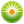 От редакции «Бизнес-Инфо»Пособие по уходу за инвалидом I группы либо лицом, достигшим 80-летнего возраста, устанавливается в размере 100 % наибольшей величины бюджета прожиточного минимума в среднем на душу населения, утвержденного Советом Министров Республики Беларусь, за два последних квартала, а при одновременном осуществлении ухода за двумя и более инвалидами I группы либо лицами, достигшими 80-летнего возраста, - 120 % (см. п.1 Указа Президента Республики Беларусь от 30.12.2011 № 616).Приложение 1к Положению о порядке 
назначения и выплаты пособия 
по уходу за инвалидом I группы 
либо лицом, достигшим 
80-летнего возраста
(в редакции постановления 
Совета Министров 
Республики Беларусь
15.06.2017 № 457)___ _____________ 20___ г._________________________________(дата заполнения заявления)(подпись заявителя, фамилия, инициалы)Перечень представленных документовВозвращено заявителю1. Заявление2. Документ, удостоверяющий личность3. Трудовая книжка4. Медицинская справка о состоянии здоровья5. Заключение врачебно-консультационной комиссииДополнительно представленыДата поступленияПодпись работника, принявшего документы1.2.Заявление №_________________________и другие документы____________________(регистрационный номер)(фамилия,принял____ ____________ 20___ г._____________________(дата)(подпись работника,
принявшего документы)Приложение 2к Положению о порядке 
назначения и выплаты пособия 
по уходу за инвалидом I группы 
либо лицом, достигшим 
80-летнего возраста Настоящий акт составлен ______________________________________________                     (дата)  (подпись работника, инициалы, фамилия)Приложение 3к Положению о порядке 
назначения и выплаты пособия 
по уходу за инвалидом I группы 
либо лицом, достигшим 
80-летнего возраста Председатель Комиссии _______________Председатель Комиссии ________________________________________                        (подпись)                        (подпись)(инициалы, фамилия)Члены Комиссии: ___________________Члены Комиссии: ____________________________________________            (подпись)            (подпись)(инициалы, фамилия)______________________________________________________________________________________________________________________________         ____________________________________________М.П.Приложение 4к Положению о порядке 
назначения и выплаты пособия 
по уходу за инвалидом I группы 
либо лицом, достигшим 
80-летнего возраста Руководитель органа по труду, занятости
и социальной защите _______________
_________________________                    (подпись)(инициалы, фамилия)Главный специалист ____________________________________________                                (подпись)(инициалы, фамилия)Специалист ______________________________________________                             (подпись)(инициалы, фамилия)М.П.